واجباتنا نحو الوطن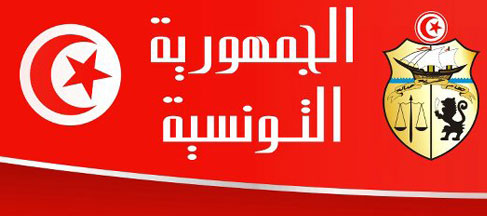 إن سلامة الوطن لا تنحصر فقط في حماية مجالاته البرية والجوية والبحرية ولكنها تتعدى إلى أشياء أخرى وتتمثل في :واجب حبه والاعتزاز به لأنه يمثل جزءا من هوية الفرد ومقوما من مقومات شخصيته .واجب الدفاع عنه وتتمثل أوجه الدفاع عن الوطن بأداء الخدمة العسكرية حتى يتمكن الفرد  من حمايته والذود عنه عند الشدائد.واجب النهوض بالوطن على كل المستويات كتطوير العيش والوضع الصحي ورفع المستوى المعرفي لكافة أعضاء المجتمع.واجب أداء الضرائب الذي يعتبر شكلا من أشكال توزيع الثروة توزيعا يتوق إلى الحد من الفوارق الاجتماعية . 